Учитель Амбуева И.А.Внеклассное мероприятие по математике для учащихся 8-х  классов МАТЕМАТИЧЕСКОЕ КАФЕЦели:   Развивать и укреплять интерес  к математике, истории ее развития, мотивировать познавательную и  творческую деятельность, развивать сообразительность, любознательность,  логическое и творческое мышление.Расширять математический кругозор учащихся.Прививать навыки самостоятельного поиска новых знаний.Содействовать развитию культуры коллективного труда,  формированию доброжелательных и дружеских отношений.Оборудование:  Предварительная работа: Определяется время и дата игры и сообщается учащимся Подготавливаются задания, для игры предварительно сообщив учащимся, примерные темы и исторический материал, который будет использован в игре.Определяется жюри.В игре участвуют две команды по 5 человек, которые готовят название команды, эмблему и обговаривается домашнее задание.ХОД ИГРЫМеню вечера:Представление столиков;Математический салат (разминка);«А что на второе?»Чашечка кофе;Вопрос-аукцион «Что в черном ящике?»;Угощение с соседнего столика;Десерт «Пословицы и поговорки»;«Счет,  пожалуйста!» − Подведение итогов.Учитель представляет команды  участников. Каждая команда представляет свой столик (красиво оформленный)Задания для конкурсовМатематический салат   (за каждый правильный ответ – 1 балл)Вопросы первому столику:1% от 1000 рублей? (10 рублей);Чему равен 1 пуд? (16 кг);Первая женщина – математик? (Софья Ковалевская)Как найти неизвестное делимое?Как называется первая координата точки? (Абсцисса)Четырехугольник, у которого противоположные стороны параллельны? (Параллелограмм);Единица измерения углов? (Градус);Угол, меньше 90о? (Острый);Наименьшее трехзначное число? (100);Чему равна сумма противоположных чисел? (Нулю);Сумма длин многоугольника? (Периметр);Как называется наука, изучающая свойства фигур на плоскости? (Планиметрия);График линейной функции? (Прямая);Луч, делящий угол пополам? (Биссектриса);Найдите третью часть от 60? (20).Вопросы второму столику:Сотая часть числа? (Процент);Параллелограмм, у которого все стороны равны? (Ромб);Большая сторона прямоугольного треугольника? (Гипотенуза);Угол, больше 90о? (Тупой);Как называется вторая координата точки? (Ордината);Как называется функция вида у = ах + в? (Линейная);Разделите 100 на  ? (200);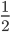 Как называется утверждение, требующее доказательства? (Теорема);Отрезок, соединяющий вершину треугольника с серединой противоположной стороны? (Медиана);Числа со знаком «минус» (Отрицательные);Сын с отцом да дедушка с внуком. Много ли их? (3);Результат действия? (Ответ);Равенство двух отношений. (Пропорция);Тысячная доля килограмма? (Грамм);Угол, на который поворачивается солдат по команде «Кругом!»? (180о).«А что на второе?» (За правильный ответ 5 баллов)На координатной плоскости построить точки по заданным координатам, соединить их в ломанную и отгадать, кто на картинке.Задание первому столику:(1;4), (2;6), (3;10), (5;11), (6;10), (7;8), (5;9), (4;8), (4;5), (5;2), (3;0), (−3;0), (−5;3), (−6;7), (−2;4), (1;4), точка (5;10).Задание второму столику:(−0,5; 0), (0;1), (−1;4), (−1;6), (0;5), (1;6), (1;4), (3;2), (3;0), (6;1), (7;0);точка (−0,4; 4,5), точка (0,5; 4,5), ломаная (−0,5; 4), (0; 4,5), (0,5; 4).«Чашечка кофе»  (Правильный ответ 5 баллов)Задача для обоих столиков:Я отпил полчашечки кофе и долил ее молоком. Потом я отпил одну треть чашечки и долил ее молоком. Потом я отпил одну шестую часть чашки и долил ее молоком. Наконец, я допил содержимое чашки до конца. Вопрос: чего я выпил больше – кофе или молока? Обоснуйте ответ. (Поровну)Вопрос – аукцион «Что в черном ящике?»Кто быстрее даст правильный ответ. С каждой подсказкой очки уменьшаются.(3,5 очка) Существует легенда о греческом изобретателе Дедале (мастере, сделавшему крылья Икару) и его племяннике, очень талантливом юноше, который придумал гончарный круг, первую в мире пилу и то, что лежит в черном ящике. За это он поплатился своей жизнью, так как завистливый дядя столкнул его с высокого городского вала. Что лежит в черном ящике?(3 очка)  Самый древний этот предмет пролежал в земле 2000 лет. Что лежит в черном ящике?(2,5 очка)  Под пеплом Помпеи археологи обнаружили много таких предметов, изготовленных из бронзы. В нашей стране это впервые было обнаружено при раскопках в Нижнем Новгороде. Что лежит в черном ящике?(2 очка)  За многие сотни лет конструкция этого предмета практически не изменилась, настолько была совершенна.(1,5 очка)  В Древней Греции умение пользоваться этим предметом считалось верхом совершенства.(1 очко)  Этот предмет не заменим в архитектуре и строительстве.(0,5 очка)  Известный писатель Юрий Олеша писал: «В бархатном ложе лежит, плотно сжав ноги, холодный и сверкающий. У него тяжелая голова. Я намереваюсь поднять его, он неожиданно раскрывается и производит укол в руку».  (Циркуль)Угощение с соседнего столикаКаждая команда приготовила задание соперникам.Десерт «Пословицы и поговорки»Показываются карточки с числами. Участники каждого столика вспоминают пословицы или поговорки, где используются такие числа:(Семь раз отмерь, один раз отрежь. Старый друг лучше новых двух. Не имей 100 рублей, а имей 100 друзей…)Подведение итогов.